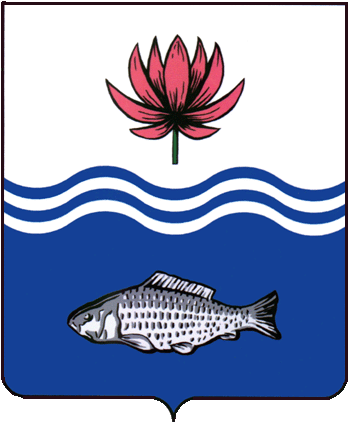 АДМИНИСТРАЦИЯ МО «ВОЛОДАРСКИЙ РАЙОН»АСТРАХАНСКОЙ ОБЛАСТИПОСТАНОВЛЕНИЕОб утверждении положения и состава комиссии по адаптации неформального рынка труда и борьбе с нарушениями трудовых прав работников в новой редакцииВ целях создания условий для увеличения реальных доходов населения, преодоления негативных тенденций в экономике, сокращения неформального рынка труда, недопущения нарушений трудового законодательства, координации деятельности органов местного самоуправления в этой сфере, администрация МО «Володарский район»   ПОСТАНОВЛЯЕТ:1.Утвердить Положение о комиссии по адаптации неформального рынка труда и борьбе с нарушениями трудовых прав работников в новой редакции (Приложение № 1).2.Утвердить состав комиссии по адаптации неформального рынка труда и борьбе с нарушениями трудовых прав работников (Приложение № 2).3.Главному редактору МАУ Редакция газеты «Заря Каспия» (Шарова) опубликовать данное постановление в районной газете.4.Сектору информационных технологий организационного отдела                   (Поддубнов) опубликовать настоящее постановление на официальном сайте администрации.5.Постановление главы администрации МО ««Володарский район» от 18.04.2017 г. № 320 считать утратившим силу.6.Настоящее постановление вступает в силу со дня его подписания.7.Контроль за исполнением настоящего постановления оставляю за собой.Глава администрации                                                       Х.Г. Исмуханов  Приложение №1к постановлению администрацииМО «Володарский район»от 09.06.2021 г.  № 828ПОЛОЖЕНИЕо комиссии по адаптации неформального рынка трудаи борьбе с нарушениями трудовых прав работников1.Общие положения1.1.Положение о комиссии по адаптации неформального рынка труда  и борьбе с нарушениями трудовых прав работников (далее-комиссия) определяет статус и порядок деятельности комиссии;1.2.Комиссия является постоянно действующим координационным органом при главе администрации МО «Володарский район», обеспечивающим согласованные действия с другими заинтересованными организациями в сфере сокращения неформального рынка труда и защиты трудовых прав работников в Володарском районе;1.3.Комиссия в своей деятельности руководствуется Конституцией РФ, федеральными  конституционными законами, федеральными законами, указами и распоряжениями Президента Российской Федерации, международными правовыми нормами, действующими на территории Российской Федерации, нормативными правовыми актами Астраханской области, а также настоящим положением;1.4.Положение о комиссии ее состав утверждаются постановлением главы администрации МО «Володарский район».2.Основные задачи и функции комиссии2.1.Основными задачами комиссии являются:-комплексный анализ ситуации, складывающейся в области теневой экономики и неформального рынка труда, определение приоритетных направлений, требующих совместных действий по усилению государственного регулирования в данной области;-всестороннее изучение проблем в сфере оплаты труда работников Володарского района;-обеспечение согласованных действий органов местного самоуправления Володарского района и иных органов, осуществляющих контроль над процессами в сфере экономики и за соблюдением трудового законодательства.2.2 Комиссия для выполнения возложенных на нее задач осуществляет следующие функции:- обеспечивает эффективное взаимодействие исполнительных органов государственной власти Астраханской области с территориальными органами федеральных органов исполнительной власти, органами местного самоуправления муниципальных образований Астраханской области, организациями по погашению задолженности по выплате заработной платы, по легализации заработной платы и трудовых отношений;-рассматривает информацию представителей органов контроля (надзора) о нарушениях трудового законодательства, выявленных в организациях в ходе проверок, и о мерах, принятых для обеспечения своевременной выплаты заработной платы работникам, легализации заработной платы и трудовых отношений, выявляет причины образования задолженности в организациях, имеющих задолженность более двух месяцев;- рассматривает информацию руководителей организаций, допустивших задолженность по выплате заработной платы работникам, и принимаемых мерах по ее ликвидации, а также допустивших выплату заработной платы ниже установленного федеральным законом минимального размера оплаты труда и не оформивших трудовые договоры с работниками в соответствии с трудовым законодательством;-готовит предложения по созданию условий для решения вопросов своевременной выплаты заработной платы работникам организаций, находящихся на территории Астраханской области, и повышению ответственности работодателей за несвоевременную выплату заработной платы;-готовит предложения по преодолению негативных тенденций в экономике Астраханской области от влияния теневой экономики и неформального рынка труда;-оказывает методическую помощь комиссиям по адаптации неформального рынка труда и борьбе с нарушениями трудовых прав работников, действующим на территории муниципальных образований Астраханской области;- рассматривает иные вопросы в установленной сфере деятельности по поручению Правительства Астраханской области.3.Организация деятельности комиссии3.1.Комиссия формируется в составе председателя комиссии, заместителя председателя комиссии, секретаря и членов комиссии;3.2.Работу комиссии возглавляет глава администрации                                    МО «Володарский район»;3.3.Порядок участия в заседании иных лиц определяется комиссией самостоятельно;3.4. При невозможности присутствия на заседании, члены комиссии обязаны заблаговременно извещать об этом ответственного секретаря, при необходимости возможно делегирование полномочий члена комиссии иному лицу. В случае отсутствия члена комиссии либо уполномоченного им лица на заседании член комиссии вправе изложить свое мнение по рассматриваемым вопросам в письменном виде.4. Порядок работы комиссии4.1.Комиссия осуществляет свою деятельность в соответствии с планом работы, который принимается на заседании комиссии и утверждается ее председателем;4.2.Заседания комиссии проводятся по мере необходимости, но не реже одного раза в 3 месяца.Заседания проводит председатель комиссии, а в его отсутствие –заместитель председателя комиссии.4.3.Комиссия имеет право:-запрашивать и получать в установленном порядке необходимые материалы от муниципальных образований, организаций;-организовывать и проводить в установленном порядке координационные совещания и рабочие встречи.4.4.Для оперативной и качественной подготовки материалов, проектов решений комиссия создает постоянные и временные рабочие группы с привлечением экспертов и консультантов.Состав рабочих групп определяется комиссией. Порядок   действий  Рабочих групп устанавливается постановлением администрации МО «Володарский район». Планы работы рабочих групп утверждаются их руководителями в соответствии  с планом работы комиссии.5. Права членов комиссииЧлен комиссии имеет право:-принимать участие в подготовке вопросов, выносимых на рассмотрение комиссии;-получать информацию от председателя и секретаря комиссии по вопросам, отнесенным к его ведению;-представлять свое мнение по обсуждаемому вопросу в письменном виде, если он не может участвовать в заседании комиссии.6.Заключительные положенияРеорганизация и упразднение комиссии осуществляются постановлением главы администрации МО «Володарский район».Верно:Приложение №2к постановлению администрации  МО «Володарский район»от 09.06.2021 г. № 828СОСТАВкомиссии по адаптации неформального рынка трудаи борьбе с нарушениями трудовых прав работников Исмуханов Х.Г. – глава администрации МО «Володарский район», председатель комиссии; Курьянов Д.В. – первый заместитель главы администрации - начальник финансово - экономического управления МО «Володарский район», заместитель председателя комиссии; Яриз О.Д. – и.о. заместителя начальника отдела экономического развития и инвестиционной политики финансово - экономического управления администрации МО «Володарский район», секретарь комиссии.Члены комиссии:Курмангалиев Х.Б. – и.о. заместителя главы администрации МО «Володарский район» по социальной политике;Мухамбетов Р.Т. – и.о. заместителя главы администрации МО «Володарский район» по оперативной работе;Назарова М.Б. - заместитель начальника финансово - экономического управления администрации МО «Володарский район»;Мухамбеталиев М.А. - руководитель МКУ «Жилищно-коммунального хозяйства» МО «Володарский район»;Шарова Е.А. - главный редактор МАУ «Редакция газеты «Заря Каспия» (по согласованию)Куйтембетова Э.К. - директор ОГКУ «Центр занятости населения Володарского района» (по согласованию);Нуржанова Р.У. – руководитель клиентской службы (на правах отдела) в Володарском районе центра установления пенсий и социальных выплат ПФ РФ в АО № 1 (по согласованию);  Тимришев А.К. – Врио начальника ОМВД России по Володарскому району подполковник полиции (по согласованию);Носкова И.В. – Главный специалист государственного учреждения Астраханского регионального отделения Фонда социального страхования РФ в Володарском районе (по согласованию);Рябова Л.Я. – директор ГКУ АО «Центр социальной поддержки населения Володарского района» (по согласованию);Момотова Н.Е. - заместитель начальника Межрайонной ИФНС России №1 по Астраханской области (по согласованию);Шакушева Н.Ж. – заместитель начальника отдела управления сельского, рыбного хозяйства и перерабатывающей промышленности администрации МО «Володарский район»;Медетов Н.С. – и.о. начальника отдела культуры, молодежи и туризма администрации МО «Володарский район».Верно:от 09.06.2021 г.N 828